Exercice N°1Exercice N°2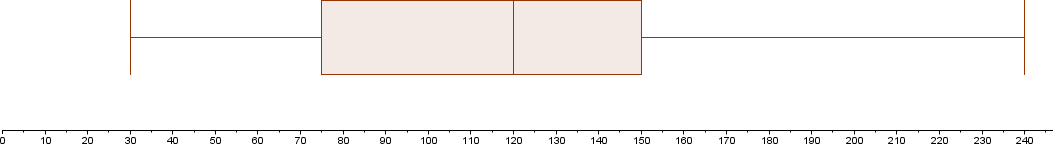 Exercice N°3Exercice N°4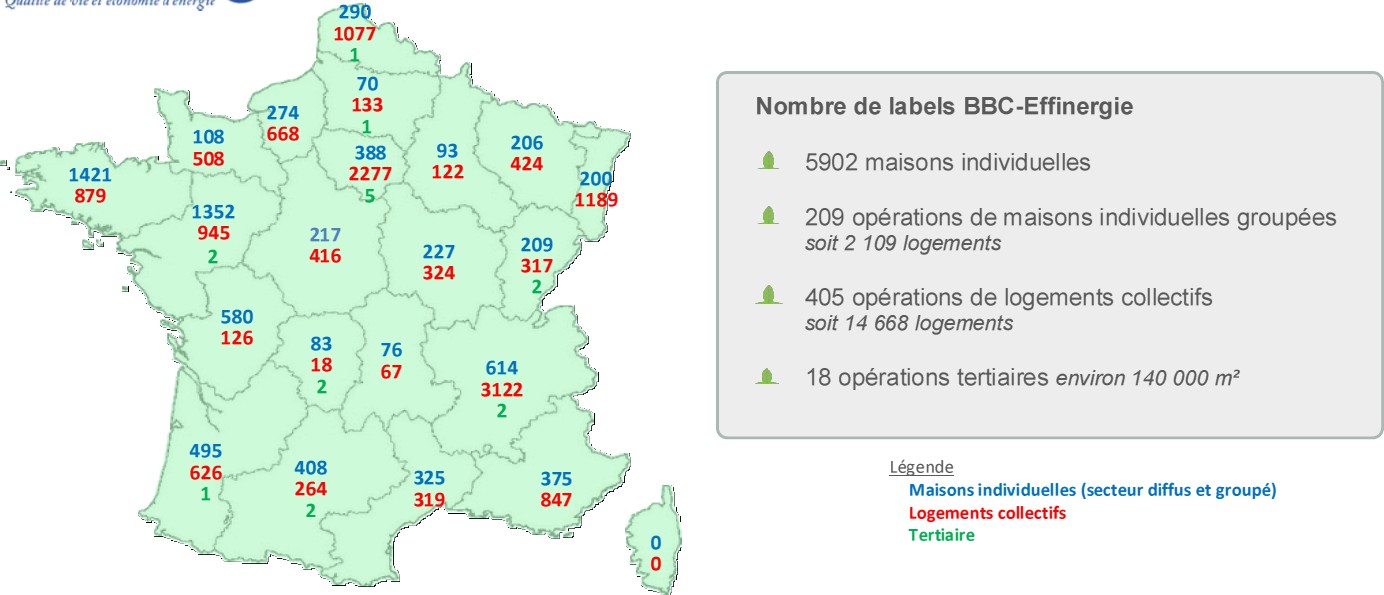 En utilisant la calculatrice, analyser les résultats de l’enquête ci-dessusREAL.REAL.REAL.012COMM.COMM.COMM.012ANA.ANA.ANA.012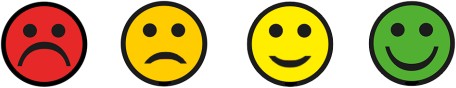 APPR.Rechercher, extraire et organiser l’information.ANA.Émettre une conjecture, une hypothèse.Proposer une méthode de résolution, un protocole expérimental.REAL.Choisir une méthode de résolution, un protocole expérimental. Exécuter une méthode de résolution, expérimenter, simuler.VAL.Contrôler la vraisemblance d’une conjecture, d’une hypothèse. Critiquer un résultat, argumenter.COMM.Rendre compte d’une démarche, d’un résultat, à l’oral ou à l’écrit./10/10/10/10